UNIVERSITY OF DELTA 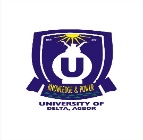 AGBORDELTA STATE2021/2022 ADMISSION EXERCISE							22nd March, 2022ATTENTION: OFFER OF PROVISIONAL ADMISSIONThe underlisted applicants have been offered Provisional Admission by the University. Consequently they hereby advised to change to any of the Departments listed below the table containing their names at any Computer Base Test Centre recognized by the Joint Admissios and Matriculation Board (JAMB). LIST OF DEPARTMENTS TO CHANGE TO1.	Christian Religious Studies2.	Philosophy3.	French4.	Linguistics 5.	Criminology and Security Studies6.	English and Literary Studies7.	Theater Arts8.	Psychology9.	Sociology10.	History and International Studies S/No.NameJamb Reg. No.1Mercy Ebelechukwu Osademe10785925GH2Benneth Oghenero Ogboru10497676FJ3Favour Chibuzor Oyemike10004201HA4Brilliant Tamarau-Ebi Kpokporo10078352DI5Valentine Ebele Nwajei10011950AG6Okoro Favour Anthony10485547HB7Success Maga Ehwebayire10987404DH8Oghenefejiro Eyeta10953650DB9Precious Elohor Erugba10526527DA10Victory Ogaga Ohimor10976191BH11Sarah Ifeoma Obianke10599367FB12Caroline Uforo Victor10691934GB13Favour Ndidi10412042AI14Godwin Omohefe Ofremu11130899DI15Goodness Ogbariemu10337316BJ16Elizabeth Ufuoma Omagbemi10046398GE17Jeremiah Chukwuyenum Ogorchukwu10570923CD18Chidinma Christabel Chukwuka10286997EE19Peculiar Omena Ubara10356352EE20Praise Chinasa Nwachukwu10155039GB21Peculiar Chukwuzuoke Ogborin10295665DG22Sarah Eyerekugbe Efurhirhi10935340FJ23Evans Oghale Eruore10844294EF24Oke Ebenezer Orowhosa10209524FB25Gbadura James Ebiniyi10752570CI26Vincent Ezemonye Anele11212602EI27Uju Joy Ajoku11308400GF28Ambrose Chukwuyem Onyenuche11196971JA29Onwugbolu Victory Chibuzor10585349AH30Eloho Ibagere10841250FJ31Grace Oritsetimeyin Meyiwa11266890EH32Onome Joy Regha10780148DF33Oghenetega Christabel Isawhe10045244DE34Christabel Adabishi Imasuen10537911CC35Ufuoma Hope Raymond10115155BF36Promise Ebubechukwu Amechi10077620AD37Kingsley Ugo Ikediashi10099308CG38Naomi Nwabudike10495603HA39Dominion Chinedu Chukwudome10323936AB40Peace Udoka Ishiekwene11105687BE41Oritsetserundede Fregene10441648EC42Obiageli Tonia Monye10275485EI43Belinda Mmesoma Emecheta11225536EG44Peace Ekene Chukwuka10883917AB45Blessing Oyibode10147472GE46Progress Ufuoma Ukiure10226376DC47Divine Okemena Israel10014436BH48Favour Gabriel10056946EC49Somkpamichukwu Ihioma Omodon10946459HA50Nora Ebipade Ekpetipu10351686HE51Chioma Precious Nkem10720924AD52Esther Onyinyechi Odigwe10561949HG53Joy Orowho Esiri10155343CC54Chinenye Anne Okonma11227215FD55Betty Amarachi Chukwuma10279032HH56Oghenefejiro Oke Ededjere11334820FE57Ofumachukwu Awele Egbue10447045FA58Victory Uchechukwu Odia10453074AF59Progress Osondu10824849ID60Fortune Eferoghene Agbamu10601211EI61Victory Ogheneyole Idume10408430HH62Blessing Ndubuisi Elujekor10304717EA63Success Oghenemaro Otekpo10039266CD64Annabel Chineye Onowu10409008IJ65Abugewa Oruarooghene Lee10787925IB66Idara Ekong Brownson10180539JE67Oghenemairo Christabel Tim-Edema10928752DF68Temitope Precious Omobolajo11316963IB69Harvest Ifeanyi Odogwu10023168BB70Treasure Ofiyai11301655CH71Quenzabeth Nwajei10249149AB72Ogechukwu Praise Ekashili10529748GH73Destiny Oro Imuoghogho10382799EJ74Stephnie Oluchukwu Okonkwo10353576DA75Marvellous Oghenefiemomeno Efebomo10718944CG76Ebube Anthony Okonkwo10559186CD77Felix Orerime Onakeke11286937EG78Promise Izuchukwu Uche10737372DC79Deborah Osaruwhense Salami11327409HE80Believe Ovreme10713866DB81Okemena Evans Oghenejabor11092234CB82Oghenejabor Caleb Abriku10265817EJ83Jennifer Sekil10324856FE84Anita Nkechi Chukwuweta10536698HC85Jude Mario Igumbor10818851DF86Precious Isioma Ogwueleke10414126GB87Austin Chika Oliseke-Okonye11143965CI88Ambrose Ifeanyi Aziken10105491AE89Chioma Maryann Obioha11006973BF90Prince Ogagaoghene Ovie10656234HD91Divine , Isioma10371944CC92Peace Oghenefejiro Tomwarri10414396CH93Timileyin Adebayo10338854GB94Osarhugue Deborah Obakpolor10786008DC95Oghenetega Anastasia Bini10583895AE96Faith Chinemerem Okolie11245847CJ97Juliet Oghenemeru Onomuakpokpo10539234DA98Success Erhurhore10073777IG99Nehemiah Obiechine Nwachukwu10427552DI100Godsglory Ebube Nzononye10830469AE101Abieyuwa Fortunate Osaremwinda11275961JB102Cindy Ogechukwu Mobuogwu11197814ID103Christabel Onyinyechi Ogbe10744586CB104Fortune Oluchukwu Adibeli11028361GF105Vivian Ijeoma Dike11194316AE106Josephine Oghenevwarhe Utiri11112879GJ107Bridget Ochuko Ogunmola10845159GJ108Victory Ewere Isioma10126137EJ109Favour Chinyere Okocha10280885EH110Domero Karen Edigbe11155155CA111Princewill Chidiebere Odibeli11084370EC112Christabel Meruvie Ojuye10586907IG113Udoka Peace Enebeli10989762EE114Samuel Sunday Chukwu10614015EI115Ivan Olise Emeni10329167CC116Ezekiel Ayomideji Akpati10875238EC117Ogheneovo Duku11032840BE118Oghenefejiro Okpako10730667GI119Samuel Oghenerukevwe Enakevwerhe10073639BF120Iruoghene Elizabeth Umah10125746FI121Onyedikachukwu Evidence Okocha10717094EH122Glory Chioma Ngbakor10492657IB123Ufuomanefe Paul Emmanuel11065554DG124Amenawon Favour Ehiwe10782193BB125Stella Ewomazino Erah10295154BH126Jane Obiageli Nathaniel10368144HD127Chukwugoziem Favour Ikebukwu10248929HJ128Joy Nkechi Ogwezi10334794BJ129Divine Ese Paul10155541BA130Precious Itobore Oghenebrorhie10267189AH131Jesumega Daniel Onosivwe11224985FA132Karl Chukwunweike Dafe11032053EH133Eguonor Excel Ufuoma10131633FB134Philomena Praise Godbless11257346GE135Ezekiel Oghenetejiri Omakiyeke11313053HE136Oghenegere Idogun10959211DC137Sylvia Chukwufunnaya Okocha10659265AB138Angela Oghenechovwe Anaughe10315686BG139Chiamaka Resurrecta Opene10836435FB140Good-Day Prince Oguta10947815HG141Monday Guy-Murray Chukwu11266161AD142Precious Pere-Ere Botu10232213HI143Amaka Blessing James10936634FH144Oghenekparobor Mathias Adoro11341065EA145Ochuwa Best Idugbe10317398CB146Racheal Francis11210936AC147Jesutekevwe Peculiar Ideh10187250EA148Frank Chukwuebuka Omunizua10507569GC149Wealth Ebruphiyor Diemuku10296097AB150Joshua Ogochukwu11346445AC151Faith Joseph10065918JC152Ekhosuehi Ukponahiusi Iyamu10796435GC153Justice Onyebuchi Nwosu10435015FG154Valentine Chineye Ojugbeli10151952BA155Joy Adaku Enwerem10545619IB156Oghenevwarhe Aruoture11046399HH157Ifeanyichukwu Chigemezu Dominion10821219BC158Egurefa Uchechukwu Orevaoghene10335445AG159Tobore Emmanuel Teme10737176DI160Oghenekaro Blessing Otuada10142048EA161Chinemezu Miracle Moses10776261FG162Vanessa Oghenekevwe Amshel11107065FB163Ability Uche10410624JB164Oghenekevwe Patricia Okotie-Edemi10761087IF165Success Eruotor10581605IE166Ogheneochuko Erhuen11280575CD167Blessing William-Osimiri10197074FG168Francisca Chioma Ezeugbor10245242IC169Divine Oghenemine Akpobroka11186131BI170Douglas Akpovoke Kanuhor10981539HF171Praise Ewere Chukwuekwu10309939II172Blessed Elo-Oghene Ainoyafe10296083ED173Chioma Jessica Oputa10369020GE174Ojo Daramola Babawale10772004CD175Ishioma Olise10546435FI176Favour Tamaraebi Woto10357176JE177Oghenefega Priscilla Iriferi11017649JE178Ejiroghene Peace Idedevwo10471585FD179Ajiroghene Saviour Etaigbenu10344738GD180Oghenefejiro Christabel Akpomiemie10490258AD181Emmanuel Chukwubuikem Eleuno11047548CF182Solomon Ejenavi11297308HA183Priscillia Anwulika Irabor10553431CC184Blessing Denyefa Yanaka10983335CC185Winner Okpor10831644GI186Emmanuella Iwegbu10416361EJ187Blessing Tabowei10913462CE188Gift Onyeose Orguni10755970BD189Osaivbie Osaretin10747740GF190Deborah Obiku10284659HE191James Funpere Kemeakegha10558483JF192Raphael Omamuyorvwie Ojamegha10964649BE193Paul Oghenebrorhie Umudi10831789CB194Ishioma Karen Ogwu10761509IA195Aguramisan Mercillina Tosan-Oyowe10596411JC196Prosper Tuwere Amos10129992CH197Amarachi Awam Ajah11215978AI198Blessing Obiazi10494884JD199Onome Erhisere10742323CA200Emmanuella Dikenweiwe10018290JF201Ruth Ogheneochuko Evwurahmre10731434JF202Marian Okonta10455109BB203Hannah Ijeoma Nweke-John10347575II204Ogheneobarome Prince Oyefia10645889GI205Favour Ifeakachukwu Okoro11260847DH206Favour Chukwufumnanya Iwebi10398812CF207Nonso Gift Ilechie10878042GJ208Godstime Oghenekparobo Assin10962004JC209Ogheneruona Daisy Eyanasah10927909EC210Blessing Asama10284297JD211Trust Onyemaeki Ojougboh11150435BI212Benita Onome Eduwaye10745997FG213Gift Isowawen Ogbomo10786783BF214Ukamaka Faith Nwaigwe10392226JC215Chika Eloghene Abriku10900407AB216Paul Chukwuka Okorocha10999509JH217Blessing Emamuzo Ukpeba10980559AI218Enhwewin Bridget Orevaoghene10383112IA219Marvel Adams10624530CI220Hope Ishaka10680025JC221James Oguori10636711FE222Ifeanyi Henry Onyebuolise10252134GH223Ufuoma Glister Oghenetega10157710AC224Sarafadeen Ademola Animashaun11348563FA225Emmanuella Ejiro Eriyamremu10689892HG226Peace Onohiomen Emiantor10096874FD227Godrich Ejenesa11303446IG228Anita Chinwendu Isiekwenamgbu10048265IJ229Abigail Erimenahmeh Usirado10948459IE230Dominion Edafiekpako10493078HJ231Rejoice Ogheneyoma Takerhi10567228FA232Chimaroke Douglas Egboh11112272EH233Victoria Benefit Otobo10031535DD234Meleye Happy Uffor10112228GG235Jessica Uche Nwaokolo11121348HG236Anna Onyinyechukwu Chukwuka10539781DI237Exodus Ando10585593FB238Sharon Usiwoma Oghenekaro10451441FE239Isaac-Mario Fumnanya Anyafulu10105733FE240Anita Oghenefejiro Sakpaide10576381EC241Elohozino Okieke10594221GG242Iruoghene Celina Idolor10253107FI243Peremoboere Johannah-Atisi Egbuson10520284DI244Victor Chukwudi Azomokwu10093931FF245Johnpaul Chukwugozie Uwakwe10945590FI246Ordia Favour Oghenetega10964404HA247Victory Chukwuamaka Amede10475712II248Fortunate Mamuzo Ijedi249Ehis Julius Iriogbe11273259EJ250Peaceable Egbonimali10456774GA251Uchechukwu Augustine Julius10072343CD252Abraham Ganbotei Atakiti10080239AD253Ifejola Deborah Abiodun11247938GB254Eseose Okolo10174082GF255Isadora Onyinye Kachikwu10299950IC256Jessica Kenile Ayika10166725CA257Zuwera Sharon Oshiotse10929856CB258Rukeme Miracle Odje10842268BC259Akpesiri Chris Adogbeji10319790CD260Joy Egbain10530664DF261Onyinyechukwu Favour Ben-Anthony10440256EH262Jeffery Chinedu Odigili10055312JE263Eberechukwu Ruth Akiri10592256EE264Tamaraupreye Ogisso Kemezide10536290DF265Jennifer Osazuwa10567545GJ266Eguono Faithfulness Okposio267Udemba Precious Mmesoma11290262GC268Gift Nnamdi Akozor11342842EE269Ayodeji Daniel Erinle10526215JD270Divine Chuks Obianke10938190EF271Naomi Emmanuella Igarri10830303BH272Rachael Mimesoma Friday10836951FF273Nneka Trust Fredrick10567806GC274Oghenewaire Robinson Akporhuarho11059316CJ275Donald Chinonso Mmerem10551718CA276Etheldred Oghenemaro Oghenegare277Andress Oghenevwegba Akpasi11273981BH278Favour Chinedu Odishika10115304FD279Gift Ngozi Chukwuekwu10495971DD280Dorcas Ojirhomu Egagifo10351595FG281Esther Andrew Idem10844697JH282Benedicta Mmesoma Onukwuru10376493FC283Jennifer Iyafe Osigwe10392320AE284Onyinyechukwu Eloho Obasi11094096GB285Iroroevwo Young11142281DC286Victory Ebomah287Chukwuemeka Eleanya10733271BG288Isoken Bella Omoruyi289Benedicta Oritseweyinmi Jemide10106446EJ290Jesuovie Oyovwe291Joseph Nonso Mobuogwu10744254EH292Jude Ogechukwuka Ashiedu10702356CJ293Ofeoritse Gift Ebijimi10324083EF294Akinola Ayuba Adeyinka11261187IE295Favour Chidera Ihezuruoha10895442FF296Ijeoma Chinedu10826883JC297Laura Uchechukwu Onwumaeze10403121JG298Tamaraudeinbofa Oghenereke Iteku10030138FD299Hope Kika Okocha10480018HB300Chinenye Kindness Nwaimo20012139FA301Uchechi Benedicta Ebeatu10029976FE302Gift Ekinya Igile10096399CD303Elooghene Ewoma Omokaili304Esther Nkechika Omilo11242698GH305Gift Aghaulor10348892BH306Tosan Tsola Ekeleni10300088FG307Oghenekaro Ann Majemite10545085DE308Immaculater Ebele Odogwu10530080EB309Samuel Sunday Chukwu10614015EI310Miracle Isioma Onianwa10793518ID311Jennifer Emenenu11006513DH312Vincent Aja10656808JH313Oghenekobiruo Success Ekure10837435FI314Emmanuella Chinyerem Uche10026666JA315Favour Ogheneochuko Onisuru10600689GC316Isijekoelu Chiwendu Maris10974484JE317Evelyn Aruoriwo Orewere318Onoriode Omotor Oneyibo10542897AC319Eguono Faithfulness Okposio11307260JA320Favour Chidera Ihezuruoha10895442FF321Ezekiel Ayomideji Akpati10875238EC322Sharon Avwerosuoghene Ohare10980687BC323Omoh Peace Ohiosekhai10297741BG324Blossom Oritse-Egbegbemi Okpaghoro10076672DE325Bridget Ochuko Ogunmola10845159GJ326Sophia Chioma Ananyi11000838IH327Favour Anwuli Ekufia10226873JD328Emmanuella Fumnanya Osiegbu10360981CI329Prince Israel Eromena10914913DG330Chinonye Flourish Chuka10357370JE331Ifechukwude Michael Nwachenimuya10448950FI332Irene Oghenemaro Ogove11011377JC333Oghenerukevwe Prosper Emmanuel10406172GB334Prosper Chukwunonso Onochie10047480BJ335Jesuovie Oyovwe10402576IC336Peace Omoh Ohiosekhai10297741BG337Rita Nkemjika Onyezie11073912IF338Chinaza Precious Ofuebe10307944FJ339Goodnews Ogagaoghene Ighomuaye10602197JH340Oghenetekevwe Godsfavour Egodo10359652DI341Emmanuel Omote Aloba10768225BB342Chinenye Anne Okonma11227215FD343Ofumachukwu Awele Egbue10447045FA344Gift Nnamdi Akozor11342842EE345Sarah Temabor Taire10897420DI346Oghenerukevwe Precious Unuehworo10799235AE347Chibuike Destiny Osamuta10081065EH348Paul Chukwuka Okorocha10999509JH349Sophia Chioma Ananyi350Fortune Oghenerukewe Umukoro10414672HC351Faith Akporobaro10449293JG352Favour Elo Esiojano10195468CE353Ebubechukwu Blessing Ossai97081023BD354Favour Runor Ojefia10001020BA355Obaro Vincent Uwubiti10572851FJ356Precious Edafe Ugherughe10088772BC357Favour Victory Akpokona10767669DA358Gladys Akpevwe Ebaguolo10342822II359Fulfilment Ijeoma Daniel10046619IA360Ojo Daramola Babawale10772004CD361Shalom Oghenekevwe Okopie10365638CF362Queendolyn Enifome Osigwa10252921DE363Akpevwe Reviver Sifo11018687IE364Oluebube Loveth Nwobi10685002AC365Abigail Dumbiri Innocent10008143HI366Sophia Chioma Ananyi367Chinenye Anne Okonma11227215FD368Gift Nnamdi Akozor11342842EE369Ochuwa Best Idugbe10317398CB370Oghenerukevwe Precious Unuehworo10799235AE371Paul Chukwuka Okorocha10999509JH372Rukevwe Mercy Ejaromedoghene10445027JA373Victory Ogheneyole Idume10408430HH374Empress Avwirosuoma Ebatarheyere10889169FG375Prisca Ewomazino Onowode376Harry Oghenetejiri Onomuighokpo10431291HD377Deborah Eronime Osunde11215816AJ378Josephine Oghenekaro Ezeine11225632EJ379Chioma Jennifer Joseph10620776DI380Ofumachukwu Awele Egbue10447045FA381Gift Nnamdi Akozor11342842EE382Paul Chukwubueze Onochie10571954DE383Ochuwa Best Idugbe10317398CB384Oghenerukevwe Precious Unuehworo10799235AE385Chibuike Destiny Osamuta10081065EH386Gabriel Ogbogu Dunkwu387Paul Chukwuka Okorocha10999509JH388Omena Success Stephen389Gabrella Emeka-Umeh390Lordbe Uyi Erhunse11105967EH391Emmanuel Omenogo Enuma10649472IG392Ifeoma Hope Peter10836328IB393Precious Awilika Irabor10808381BH394Blessed Noah Okocha10111209BJ395Harmony Oro Akpomeogho10182207DH396Favour Becky Ekpubeni11288060HC397Paul Chukwubueze Onochie10571954DE398Deborah Bisola David10034719IE399Elizabeth Omonigho Ambrose10021974AE400Promise Chidinma Ofoegbu10519687ID401Joel Chinedu Emmanuel11070831BG402Ebuka Ebube Owabor11144174IE403Ochuwa Best Idugbe10317398CB404Precious Ogochukwu Omoshie10841992GE405Blossom Oritse-Egbegbemi Okpaghoro406Felix Akoroghene Avwunuvwia407Favour Ahwi10315581EA408Ileujiro Edoghogho Utohware10660794HA409Sharon Avwerosuoghene Ohare410Gabriel Ogbogu Dunkwu10469748DF411Nkechi Adera Uche412Tejiri Emmanuel Obodo10013838GF413Friedman Orume Ugbeghene10365769CA414Chinenye Anne Okonma11227215FD415Ofumachukwu Awele Egbue10447045FA416Gift Nnamdi Akozor11342842EE417Oghenerukevwe Precious Unuehworo10799235AE418Chibuike Destiny Osamuta10081065EH419Paul Chukwuka Okorocha10999509JH